Music, When Soft Voices Die, by Percy Bysshe Shelley (C19th)Just Thinking, by William Stafford (C20th)Last Night, by Vikram Seth (C20th)Last Night, by Faiz Ahmed Faiz (C20th)Nettles, by Vernon Scannell (C19th)I wish I could remember that first day, by Christina Rossetti (C19th)To Flee from Memory, by Emily Dickinson (C19th)A Weathered Skeleton, by Matsuo Basho (C17th)Time Does Not Bring Relief, by Edna St. Vincent Millay (C20th)Break, Break, Break, by Alfred Tennyson (C19th) 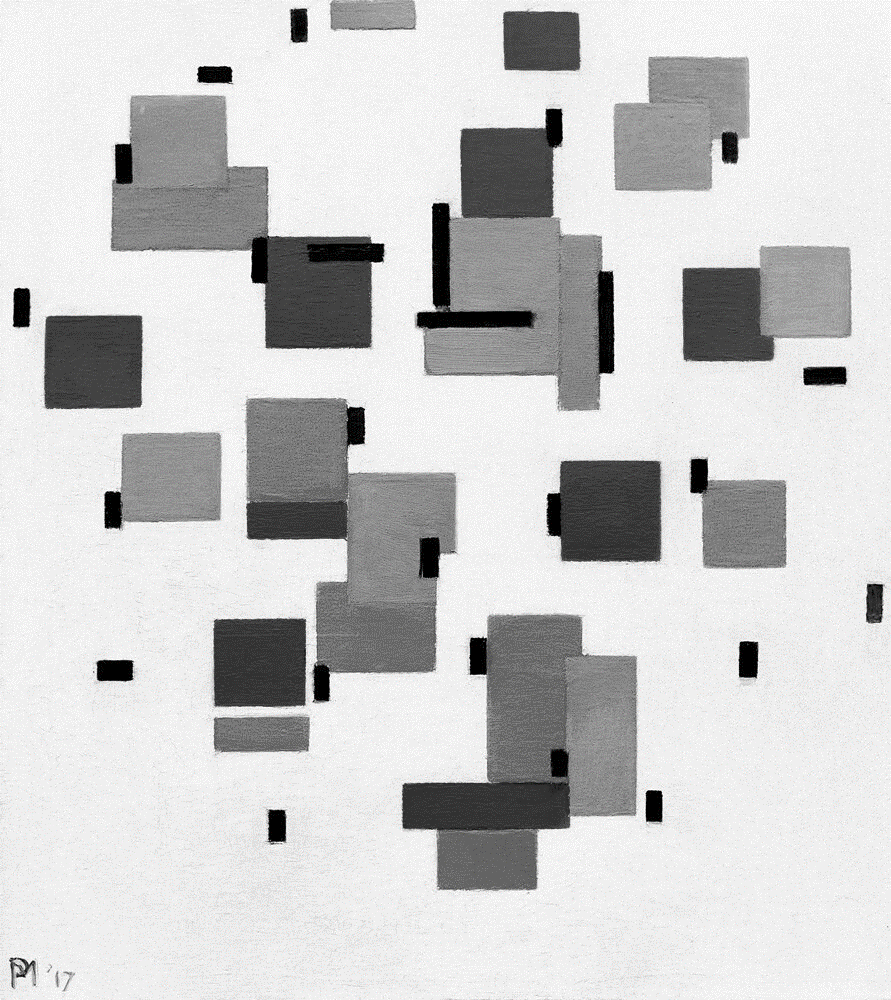 Happy	 	grateful, excited, hopefulSatisfied  	content, pleased, fulfilledConfident	assured, assertive, optimisticRelieved	reassured, calm, relaxed Thoughtful 	reflective, meditative, contemplativeUnsure		doubtful, hesitant, ambivalentSad	 	despondent, poignant, sombreLonely		distant, Isolated, detachedScared	 	anxious, apprehensive, vulnerableAngry		frustrated , resentful, aggrieved…………………………………………………………………………………………………………………………………………………………………………Form		sonnet, haiku, elegy, free verseStructure	rhythm, rhyme, stanza, couplet, enjambmentLanguage	alliteration, simile, metaphor, symbolism, onomatopoeia, repetition…………………………………………………………………………………………………………………………………………………………………………Develop 	also, additionally, furthermoreLink		because, therefore, consequentlySequence 	first, finally, before, afterQualify 	however, although, despite, butEmphasise 	above all, in particular, significantly, indeedReference	for example, as revealed by, in the case ofCompare 	equally, similarly, likewise, in contrast, whereasMusic, When Soft Voices Die, by Percy Bysshe ShelleyMusic, when soft voices die,Vibrates in the memory;Odours, when sweet violets sicken,Live within the sense they quicken.5	Rose leaves, when the rose is dead,Are heaped for the beloved’s bed;And so thy thoughts, when thou art gone,Love itself shall slumber on.A poem about the enduring nature of memoriesLast Night, by Vikram SethLast night your faded memory came to meAs in the wilderness spring comes quietly,As, slowly, in the desert moves thew breeze,As to a sick man, without cause, comes peaceA poem about the revitalising power of memories	Last Night, by Faiz Ahmed FaizLast night, your long-lost memory came back to me as thoughSpring stealthily should come to a forsaken wildernessA gentle breeze its fragrance over burning deserts blowOr, all at once be soothed somehow the sick soul’s distress.A poem about the revitalising power of memoriesJust Thinking, by William StaffordGot up on a cool morning. Leaned out a window.No cloud, no wind. Air that flowers heldfor awhile. Some dove somewhere.Been on probation most of my life. And5	the rest of my life been condemned. So these momentscount for a lot – peace, you know.Let the bucket of memory down into the well,bring it up. Cool, cool minutes. No onestirring, no plans. Just being there.10	This is what the whole thing is about.A poem about reflecting on memoriesNettles, by Vernon ScannellMy son aged three fell in the nettle bed.‘Bed’ seemed a curious name for those green spears,That regiment of spite behind the shed:It was no place for rest. With sobs and tears5	The boy came seeking comfort and I sawWhite blisters beaded on his tender skin.We soothed him till his pain was not so raw.At last he offered us a watery grin,And then I took my billhook, honed the blade10	And went outside and slashed in fury with itTill not a nettle in that fierce paradeStood upright anymore. And then I litA funeral pyre to burn the fallen dead,But in two weeks the busy sun and rain15	Had called up tall recruits behind the shed:My son would often feel sharp wounds again.A poem about a painful memoryI wish I could remember that first day, by Christina Rossetti Era gia l’ora che volge il desi – DanteRicorro al tempo ch’io vi vidi prima – PetrarcaI wish I could remember that first day,First hour, first moment of your meeting me,If bright or dim the season, it might beSummer or Winter for aught I can say;5	So unrecorded did it slip away,So blind was I to see and to foresee,So dull to mark the budding of my treeThat would not blossom yet for many a May.If only I could recollect it, such10	A day of days! I let it come and goAs traceless as a thaw of bygone snow;It seemed to mean so little, meant so much;If only now I could recall that touch,First touch of hand in hand – Did one but know!A poem about attempting to recall memoriesTo Flee from Memory, by Emily DickinsonTo flee from memoryHad we the WingsMany would flyInured to slower things5	Birds with surpriseWould scan the cowering vanOf men escapingFrom the mind of manA poem about avoiding memoriesA Weathered Skeleton, by Matsuo BashoA weathered skeletonin windy fields of memory,piercing like a knifeA poem about the painful nature of memoriesTime Does Not Bring Relief, by Edna St. Vincent MillayTime does not bring relief; you all have lied   Who told me time would ease me of my pain!  I miss him in the weeping of the rain;   I want him at the shrinking of the tide;5	The old snows melt from every mountain-side,   And last year’s leaves are smoke in every lane;   But last year’s bitter loving must remainHeaped on my heart, and my old thoughts abide.   There are a hundred places where I fear   10	To go, – so with his memory they brim.   And entering with relief some quiet place   Where never fell his foot or shone his face   I say, ‘There is no memory of him here!’  And so stand stricken, so remembering him.A poem about the painful nature of memoriesBreak, Break, Break, by Alfred TennysonBreak, break, break,On thy cold gray stones, O Sea!And I would that my tongue could utterThe thoughts that arise in me.5	O, well for the fisherman’s boy,That he shouts with his sister at play!O, well for the sailor lad,That he sings in his boat on the bay!And the stately ships go on10	To their haven under the hill;But O for the touch of a vanish’d hand,And the sound of a voice that is still!Break, break, breakAt the foot of thy crags, O Sea!15	But the tender grace of a day that is deadWill never come back to me.A poem about struggling to accept painful memories